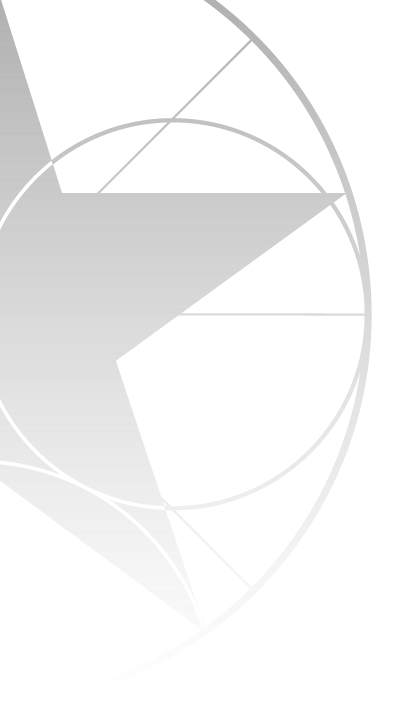 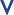 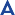 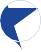 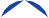 APPEL A CANDIDATURES PROFESSEURES ET PROFESSEURS ATTACHÉSUNIVERSITE PSL / ENS-PSLDépartement d’Informatique(3 postes à pourvoir)Le dispositif de professeures et professeurs attachés PSL offre la possibilité aux chercheuses / chercheurs (chargés de recherche et directeurs de recherche) d’un organisme de recherche affiliés à une Unité Mixte de Recherche (UMR) dans le périmètre de PSL de participer aux activités d’enseignement de l’Université.Ce dispositif s’intègre aux Programmes Gradués de PSL et à la construction du CPES/Sciences pour un monde durable. A ce titre, les professeures et professeurs attachés participeront aux activités d’enseignement et aux responsabilités du Programme gradué Informatique et du CPES/SMD, mais éventuellement avec des activités transversales dans d’autres programmes gradués. Il sera également attendu une participation aux activités administratives et pédagogiques du département d’informatique.Profil recherché :Tous les domaines de l’informatique avec ouverture possible vers des disciplines connexes et/ou transverses.Enseignement :Participation aux enseignements du Programme gradué Informatique (en M1, et dans les M2 des Masters MPRI et IASD)Ouverture à des activités transverses dans les autres Programmes gradués de PSL et CPESContribution aux charges administratives et pédagogiques du Département d’Informatique (DIENS), et en particulierGestion du suivi doctoral de tous les doctorants du départementComité de direction du Programme gradué InformatiqueCorrespondant du M2 d’un master du Programme gradué Informatique (MPRI ou IASD)Gestion des projets de recherche pour les élèves de M1Gestion du parcours Maths-InfoObligations de la ou du professeur :Charge de 64 heures d’enseignement/an (HeqTD)Implication dans le pilotage administratif d’une formationEngagement pour 2 années – renouvelable 4 ans.Conditions d’éligibilité :Être employé(e) par un organisme et hébergé(e) dans une UMR du site PSL au 1er septembre 2023.Candidatures :Chaque candidate / candidat doit transmettre son dossier de candidature, composé d’un CV académique et d’une lettre de motivation (2 pages max) indiquant son UMR de rattachement à dir_recherche@psl.eu, le 21/05/2023 au plus tard, en indiquant clairement l’intitulé du poste en question.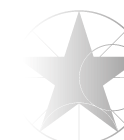 Modalités de sélection :La sélection se fera par un jury composé des représentants de l’établissement et l’Université PSL (dont le PG concerné).